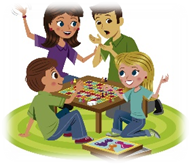 NASLOV: TRI V VRSTOSTAROST: PRIMERNO ZA 4-6 LET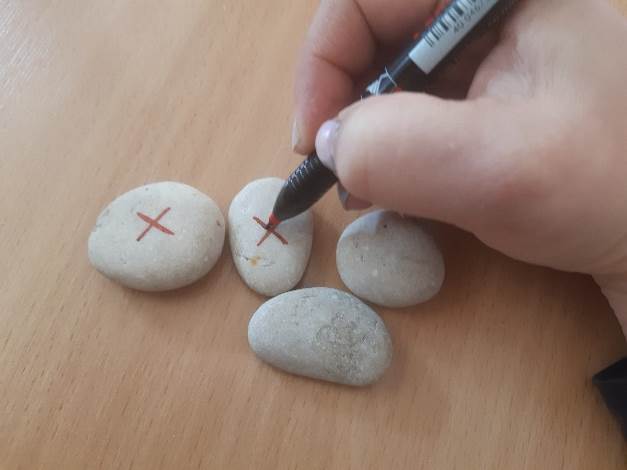 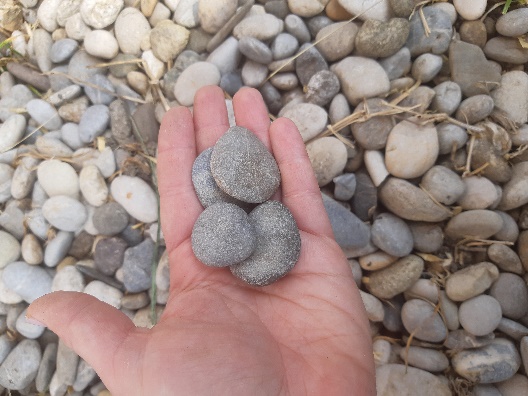 Slika 1: NABEREMO KAMNJE.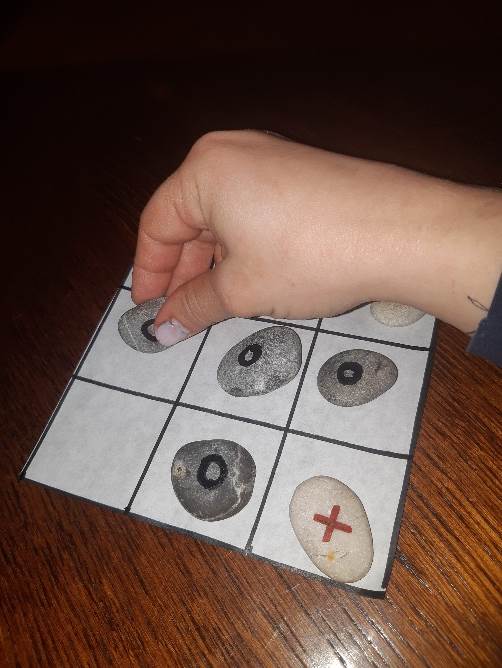 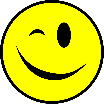 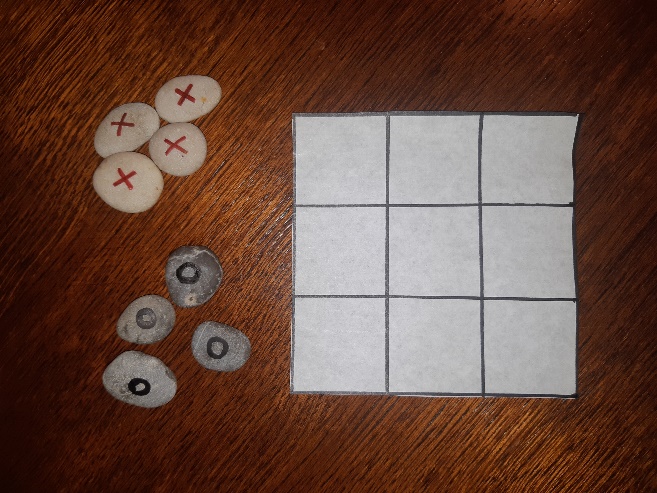 Slika 3: TEMNO KAMNJE OZNAČIMO S KROŽCI IN PRIPRAVIMO IGRALNO POVRŠINO.Cilj igre je postaviti tri enake simbole v vrsto(vodoravno, navpično ali poševno).Posnetek igre lahko pogledate s klikom na povezavohttps://www.youtube.com/watch?v=QE2BEy7UYU4&feature=youtu.be .